ОБАВЕШТЕЊЕ О ЗАКЉУЧЕНОМ УГОВОРУОбуке за потребе Сектора за одобравање плаћања подстицаја, ЈНОП 4/2019ПАРТИЈА 4 - обука за административну контролу гарантних листова и изјава о саобразностиНазив наручиоца: Министарство пољопривреде, шумарства и водопривреде – Управа за аграрна плаћања.Адреса наручиоца: Булевар краља Александра 84, Београд.Интернет страница наручиоца: www.uap.gov.rsВрста наручиоца: органи државне управе.Врста поступка јавне набавке: отворени поступак.Врста предмета: услуге.Предмет набавке, назив и ознака из Општег речника набавки: услуге и то обуке за административну контролу гарантних листова и изјава о саобразности. Шифра из ОРН је 79633000-0 (услуге у вези са усавршавањем особља).Уговорена вредност: 268.000,00 динара без ПДВ.Критеријум за доделу уговора: најнижа понуђена цена.Број благовремено примљених понуда: 2 (две).Понуђена цена без ПДВ-а:Највиша: 500.000,00 динара без ПДВ-аНајнижа: 268.000,00 динара без ПДВ-аПонуђена цена без ПДВ-а код прихватљивих понуда:Највиша: 500.000,00 динара без ПДВ-аНајнижа: 268.000,00 динара без ПДВ-аДатум доношења одлуке о додели уговора: 25.9.2019. године.Датум закључења уговора: 29.10.2019. године.Основни подаци о добављачу: (назив, седиште, матични број и законски заступник):- BIZNIS AKADEMIJA LC D.O.O. NIŠ, са седиштем у Нишу, ул. Цара Душана 54-72, Душанов базар, Објекат Кула, 2. спрат, локал 209, матични број 20259540, законски заступник Драгана Лилић.Период важења уговора: Трајање уговора је до испуњења обавеза обе уговорне стране, а најкасниједо 31.12.2019. године.КОМИСИЈА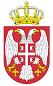 Република СрбијаМИНИСТАРСТВО ПОЉОПРИВРЕДЕ,ШУМАРСТВА И ВОДОПРИВРЕДЕУправа за аграрна плаћања               Број: 404-02-36/2019-07              Датум: 29.10.2019. годинеБеоград